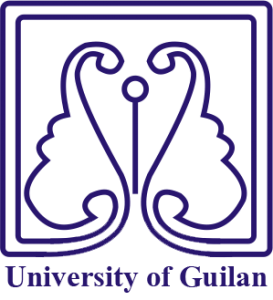 TitleA Thesis Proposal for Doctoral DegreeDepartment of English Language and LiteratureUniversity of GuilanStudent's Name:Student's Number:Supervisor(s):Advisor(s):Date of Finalizing by the Confirmation Committee: …/…. /2023Table of Content  1. Introduction………………………………….………………………………………………2. Focus of this study ………………………………….………………………………………3. Statement of the problem4. Theoretical and research background5. The research gap6. Research questions and hypotheses7. Purposes of the study……………………………………………………………………… 8. Significance of the study………………………………………………………………….9. Definition of key terms……………………………………………………………………10. Methodology……………………………………………………………………………11. Research design12. Participants…………………………………………………………13. Material and instruments…………………………………………………..14. Data collection procedure15. Data analysis……………………………………………………………………………….16. Ethical consideration………………………………………………………………………17. Limitations and delimitations…………………………………………………….………18. Outline of the proposed thesis' publications……………………………………………19. References…………………………………………………………………………………20. Appendices………………………………………………………………………………… 